РЕШЕНИЕОб утверждении Положения о порядке и размерах возмещения расходов, связанных со служебными командировками, в Совете народных депутатов муниципального образования «Красногвардейский район»В целях обеспечения условий для реализации полномочий Совета народных депутатов муниципального образования «Красногвардейский район», руководствуясь статьей 168 Трудового кодекса Российской Федерации, Уставом муниципального образования «Красногвардейский район», Совет народных депутатов муниципального образования «Красногвардейский район»РЕШИЛ:1. Утвердить Положение о порядке и размерах возмещения расходов, связанных со служебными командировками, в Совете народных депутатов муниципального образования «Красногвардейский район» (приложение).	2. Опубликовать настоящее решение в газете «Дружба», разместить в официальном сетевом издании «Газета Красногвардейского района «Дружба» (http://kr-drugba.ru, ЭЛ № ФС77-74720 от 29.12.2018 г.), а также на официальном сайте муниципального образования «Красногвардейский район» в сети «Интернет» (www.amokr.ru).3. Данное решение вступает в силу со дня его опубликования. Приложение к решениюСовета народных депутатовмуниципального образования«Красногвардейский район» от 09.10.2020 г. № 151ПОЛОЖЕНИЕо порядке и размерах возмещения расходов, связанных со служебными командировками, в Совете народных депутатов муниципального образования «Красногвардейский район»Настоящее Положение о порядке и размерах возмещения расходов, связанных со служебными командировками, в Совете народных депутатов муниципального образования «Красногвардейский район» (далее - Положение) регулирует вопросы возмещения расходов, связанных со служебными командировками, лицам, замещающим муниципальные должности на постоянной основе, лицам, замещающим должности муниципальной службы, а также работникам, замещающим должности, не отнесенные к муниципальным должностям и должностям муниципальной службы, в Совете народных депутатов муниципального образования «Красногвардейский район» (далее также работники).Возмещение расходов, связанных со служебными командировками, в Совете народных депутатов муниципального образования «Красногвардейский район» осуществляется в соответствии с законодательством Российской Федерации и настоящим Положением.1. Порядок и размеры возмещения расходов по проезду к месту командировки и обратно на территории Российской Федерации1.1. Расходы по проезду к месту командирования и обратно к месту постоянной работы, включая оплату услуг по оформлению проездных документов, предоставлению в поездах постельных принадлежностей, оплату страхового взноса на обязательное личное страхование пассажиров на транспорте, проезду из одного населенного пункта в другой, если работник командирован в несколько органов (организаций), расположенных в разных населенных пунктах, воздушным, железнодорожным, водным и автомобильным транспортом (кроме такси), возмещаются по фактическим затратам, подтвержденным проездными документами, по следующим нормам:а) лицам, замещающим должности муниципальной службы, и работникам, замещающим должности, не отнесенные к муниципальным должностям и должностям муниципальной службы, в Совете народных депутатов муниципального образования «Красногвардейский район»:- воздушным транспортом - в салоне экономического класса;- водным транспортом - по тарифам, установленным перевозчиком, но не выше стоимости проезда в четырехместной каюте с комплексным обслуживанием пассажиров;- железнодорожным транспортом - в вагоне повышенной комфортности, отнесенном к вагонам экономического класса, с четырехместными купе категории «К» или вагоне категории «С» с местами для сидения;- автомобильным транспортом - в автотранспортном средстве общего пользования (кроме такси) по существующей в данной местности стоимости проезда;- служебным транспортом, транспортом, находящимся в собственности работника или в собственности третьих лиц (по доверенности), - по представленным документам (путевой лист, маршрутный лист, счета, квитанции, кассовые чеки и иные документы, подтверждающие маршрут следования транспорта);б) лицам, замещающим муниципальные должности на постоянной основе в Совете народных депутатов муниципального образования «Красногвардейский район»:- воздушным транспортом - по билету бизнес-класса;- водным транспортом - по тарифам, установленным перевозчиком, но не выше стоимости проезда в каюте «люкс» с комплексным обслуживанием пассажиров;- железнодорожным транспортом - в вагоне повышенной комфортности, отнесенном к вагонам бизнес-класса, с двухместным купе категории «СВ» с местами для сидения, соответствующими требованиям, предъявляемым к вагонам бизнес-класса;- расходы за пользование услуг залами официальных лиц и делегаций, организованных в составе железнодорожных и автомобильных вокзалов, аэропортов, морских и речных портов.1.2. При отсутствии проездных документов (билетов) для проезда транспортом, установленным пунктом 1.1 настоящего Положения, и необходимости срочного выезда в командировку или возвращения из нее по согласованию с представителем нанимателя (работодателем) могут быть приобретены и подлежат оплате проездные документы (билеты) более высокой категории, чем это установлено в подпунктах «а», «б» пункта 1.1 настоящего Положения.1.3. Возмещение расходов, связанных с использованием работником личного транспорта для проезда к месту командирования и обратно, производится по наименьшей стоимости проезда кратчайшим путем на основании кассовых чеков автозаправочных станций (АЗС).Наименьшей стоимостью признается стоимость израсходованного легковым автомобилем работника топлива и израсходованных смазочных материалов в соответствии с методическими рекомендациями «Нормы расхода топлива и смазочных материалов на автомобильном транспорте», введенными в действие Распоряжением Министерства транспорта Российской Федерации от 14 марта 2008 года № АМ-23-р.Кратчайшим путем признается расстояние по кратчайшему пути от места жительства (места пребывания) работника до места командирования и обратно, определяемому по атласу автомобильно-дорожной сети Российской Федерации, а если эти места в атласе не указаны, - по справке, выданной уполномоченными органами в сфере управления автомобильными дорогами.1.4. При отсутствии проездных документов (утраты или порчи), подтверждающих произведенные расходы, стоимость возмещается в размере минимальной стоимости проезда:- железнодорожным транспортом - в плацкартном вагоне пассажирского поезда;- водным транспортом - в каюте X группы морского судна регулярных транспортных линий и линий с комплексным обслуживанием пассажиров, в каюте III категории речного судна всех линий сообщения;- автомобильным транспортом - в автобусе общего типа.2. Порядок и размеры возмещения расходов по наймужилого помещения на территории Российской Федерации2.1. Расходы по бронированию и найму жилого помещения (кроме случая, когда работнику предоставляется бесплатное помещение) возмещаются по фактическим затратам, подтвержденным соответствующими документами по бронированию и (или) найму жилого помещения, а также оплате брони и (или) найма жилого помещения по следующим нормам:- лицам, замещающим должности муниципальной службы, и работникам, замещающим должности, не отнесенные к муниципальным должностям и должностям муниципальной службы, в Совете народных депутатов муниципального образования «Красногвардейский район», - не более стоимости однокомнатного одноместного номера;- лицам, замещающим муниципальные должности на постоянной основе в Совете народных депутатов муниципального образования «Красногвардейский район», - не более стоимости двухкомнатного номера.2.2. При отсутствии документов, подтверждающих эти расходы, - в размере 12 рублей в сутки.2.3. Если работник по окончании служебного дня по согласованию с представителем нанимателя (работодателем) остается в месте командирования, то расходы по найму жилого помещения при представлении соответствующих документов возмещаются ему в порядке и размерах, установленных настоящим разделом.3. Порядок и размеры возмещения дополнительных расходов, связанных с проживанием вне места постоянного жительства (суточные) на территории Российской Федерации3.1. Дополнительные расходы, связанные с проживанием вне постоянного места жительства (далее - суточные), возмещаются за каждый день нахождения в командировке, включая выходные и нерабочие праздничные дни, а также за дни нахождения в пути, в том числе за время вынужденной задержки в пути:а) в размере 100 (ста) рублей за каждый день нахождения в командировке лицам, замещающим муниципальные должности на постоянной основе, лицам, замещающим должности муниципальной службы, и работникам, замещающим должности, не отнесенные к муниципальным должностям и должностям муниципальной службы, в Совете народных депутатов муниципального образования «Красногвардейский район»;б) в размере 700 (семисот) рублей за каждый день нахождения в командировке лицу, замещающему муниципальную должность на постоянной основе в Совете народных депутатов муниципального образования «Красногвардейский район», командированному в государственные органы власти в город Москву.3.2. При направлении в однодневные командировки по территории Российской Федерации суточные не выплачиваются.3.3. При командировках в местность, откуда работник, исходя из условий транспортного сообщения и характера выполняемой в командировке работы, имеет возможность ежедневно возвращаться к месту постоянного жительства, суточные не выплачиваются.Вопрос о целесообразности ежедневного возвращения работника из места командирования к постоянному месту жительства в каждом конкретном случае решается представителем нанимателя (работодателем) с учетом дальности расстояния, условий транспортного сообщения, характера выполняемого задания, а также необходимости создания работнику условий для отдыха.3.4. В случае вынужденной задержки в пути суточные за время задержки выплачиваются по решению представителя нанимателя (работодателя) или уполномоченного им лица при представлении документов, подтверждающих факт вынужденной задержки.4. Порядок и размеры возмещения иных расходов, связанных с командировкой на территории Российской Федерации4.1. На основании подтверждающих документов работнику по фактическим затратам возмещаются иные расходы, произведенные с разрешения или ведома представителя нанимателя (работодателя), связанные с командировками на территории Российской Федерации:а) расходы, связанные со сдачей ранее приобретенных проездных документов (билетов) в связи с погодными условиями или по иным причинам, признанным представителем нанимателя (работодателем) уважительными;б) расходы, связанные с провозом и (или) упаковкой багажа;в) иные расходы, связанные с командировкой, в соответствии с подпунктом 12 пункта 1 статьи 264 Налогового кодекса Российской Федерации.5. Порядок и размеры возмещения расходов, связанных с командировками за пределы территории Российской Федерации5.1. Направление работника в командировку за пределы территории Российской Федерации производится по распоряжению представителя нанимателя (работодателя).5.2. Возмещение расходов, связанных с командировкой работника за пределы территории Российской Федерации, осуществляется в полном объеме по фактическим расходам, подтвержденным соответствующими документами (но не превышающим предельные нормы возмещения расходов, связанных с командировкой работника за пределы территории Российской Федерации, установленные Постановлением Правительства Российской Федерации от 26 декабря 2005 года № 812 «О размере и порядке выплаты суточных в иностранной валюте и надбавок к суточным в иностранной валюте при служебных командировках на территории иностранных государств работников, заключивших трудовой договор о работе в федеральных государственных органах, работников государственных внебюджетных фондов Российской Федерации, федеральных государственных учреждений»), в рублях по официальному курсу Центрального банка России соответствующей валюты на день утверждения авансового отчета, в том числе:а) расходы на оформление заграничного паспорта, визы и других выездных документов;б) обязательные консульские и аэродромные сборы;в) сборы за право въезда или транзита автомобильного транспорта;г) расходы на оформление обязательной медицинской страховки;д) иные обязательные платежи и сборы.5.3. Расходы по найму жилого помещения при направлении работников в командировки за пределы территории Российской Федерации возмещаются по фактическим затратам, подтвержденным соответствующими документами (но не превышающим предельные нормы, установленные Приказом Министерства финансов Российской Федерации от 2 августа 2004 года № 64Н «Об установлении предельных норм возмещения расходов по найму жилого помещения в иностранной валюте при служебных командировках на территории иностранных государств работников, заключивших трудовой договор о работе в федеральных государственных органах, работников государственных внебюджетных фондов Российской Федерации, федеральных государственных учреждений»), в рублях по официальному курсу Центрального банка России соответствующей валюты на день утверждения авансового отчета.5.4. При следовании работника с территории Российской Федерации дата пересечения государственной границы Российской Федерации включается в дни, за которые суточные выплачиваются в иностранной валюте, а при следовании на территорию Российской Федерации дата пересечения государственной границы Российской Федерации включается в дни, за которые суточные выплачиваются в рублях.5.5. Даты пересечения государственной границы Российской Федерации при следовании с территории Российской Федерации и на территорию Российской Федерации определяются по отметкам пограничных органов в паспорте.5.6. Работнику, выехавшему в командировку за пределы территории Российской Федерации и возвратившемуся на территорию Российской Федерации в тот же день, суточные в иностранной валюте выплачиваются в размере 50% нормы расходов на выплату суточных, определяемой для командировок на территории иностранных государств.5.7. В случае если работник, направленный в командировку за пределы территории Российской Федерации, в период командировки обеспечивается иностранной валютой на личные расходы за счет принимающей стороны, направляющая сторона выплату суточных в иностранной валюте не производит. Если принимающая сторона не выплачивает указанному работнику иностранную валюту на личные расходы, но предоставляет ему за свой счет питание, направляющая сторона выплачивает ему суточные в иностранной валюте в размере 30% суточных, установленных настоящим Положением.5.8. При направлении работника в командировку на территории государств - участников Содружества Независимых Государств, с которыми заключены межправительственные соглашения, на основании которых в документах для въезда и выезда пограничными органами не делаются отметки о пересечении государственной границы, дата пересечения государственной границы Российской Федерации определяется по проездным документам (билетам).6. Заключительные положения6.1. Работник по возвращении из командировки обязан представить в муниципальное казенное учреждение «Централизованная бухгалтерия при администрации муниципального образования «Красногвардейский район», в течение 3 рабочих дней авансовый отчет об израсходованных в связи с командировкой суммах и произвести окончательный расчет по выданному ему перед отъездом в командировку денежному авансу на командировочные расходы. К авансовому отчету прилагаются документы о найме жилого помещения, фактических расходах по проезду (включая оплату страхового взноса на обязательное личное страхование пассажиров на транспорте, оплату услуг по оформлению проездных документов и предоставлению в поездах постельных принадлежностей) и об иных расходах, связанных с командировкой.6.2. За время задержки в командировке или в пути без уважительных причин работнику не выплачивается средний заработок, не возмещаются суточные расходы, расходы по найму жилого помещения и другие расходы.6.3. Возмещение расходов, связанных с командированием работников, осуществляется за счет средств бюджета муниципального образования «Красногвардейский район».6.4. Вопросы, не урегулированные настоящим Положением, разрешаются в порядке, установленном Трудовым кодексом Российской Федерации, Постановлением Правительства Российской Федерации от 13 октября 2008 года № 749 «Об особенностях направления работников в служебные командировки».СОВЕТ НАРОДНЫХ ДЕПУТАТОВМУНИЦИПАЛЬНОГО ОБРАЗОВАНИЯ «КРАСНОГВАРДЕЙСКИЙ РАЙОН»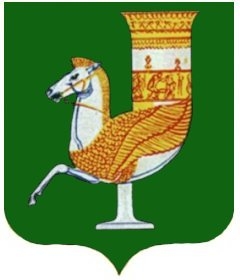 МУНИЦИПАЛЬНЭ ГЪЭПСЫКIЭ ЗИIЭУ «КРАСНОГВАРДЕЙСКЭ РАЙОНЫМ» ИНАРОДНЭ ДЕПУТАТХЭМ Я СОВЕТПринято 42-й сессией Совета народныхдепутатов муниципального образования «Красногвардейский район» четвертого созыва 9 октября 2020 года № 325Председатель Совета народных депутатовмуниципального образования «Красногвардейский район»______________ А.В. ВыставкинаГлава муниципального образования «Красногвардейский район»_____________ Т.И. Губжоковс. Красногвардейское от 09.10.2020 г. № 151